ACCOUTING APPLICATIONS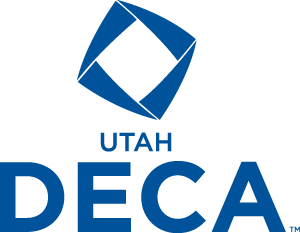 _______________________________________________________________________________________________________________________________________________________________________________BUSINESS FINANCE_______________________________________________________________________________________________________________________________________________________________________________FOOD MARKETING_______________________________________________________________________________________________________________________________________________________________________________APPAREL AND ACCESSORIES_______________________________________________________________________________________________________________________________________________________________________________BUSINESS SERVICES_______________________________________________________________________________________________________________________________________________________________________________HOTEL AND LODGING_______________________________________________________________________________________________________________________________________________________________________________AUTOMOTIVE SERVICES_______________________________________________________________________________________________________________________________________________________________________________ENTREPRENEURSHIP_______________________________________________________________________________________________________________________________________________________________________________HUMAN RESOURCES_______________________________________________________________________________________________________________________________________________________________________________MARKETING COMMUNICATIONS_______________________________________________________________________________________________________________________________________________________________________________PRINCIPLES OF FINANCE_______________________________________________________________________________________________________________________________________________________________________________QUICK SERVE RESTAURANT_______________________________________________________________________________________________________________________________________________________________________________PERSONAL FINANCIAL LITERACY____________________________________________________________________________________________________________________________________________PRINCIPLES OF HOSPITALITY AND TOURISM____________________________________________________________________________________________________________________________________________RESTAURANT AND FOOD SERVICE____________________________________________________________________________________________________________________________________________PRINCIPLES OF BUSINESS MANAGEMENT AND ADMINISTRATION____________________________________________________________________________________________________________________________________________PRINCIPLES OF MARKETING_______________________________________________________________________________________________________________________________________________________________________________RETAIL MERCHANDISING_______________________________________________________________________________________________________________________________________________________________________________SPORTS AND ENTERTAINMENT_______________________________________________________________________________________________________________________________________________________________________________